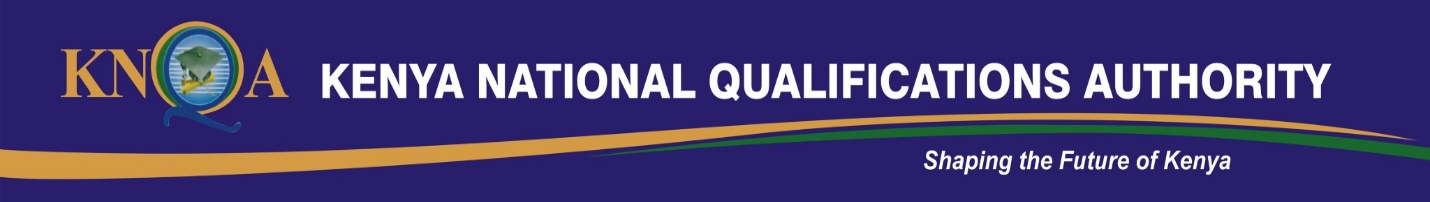 TRAINING PROGRAMME FOF THE KNQA RESOURCE PERSONS DATE: 23RD TO 29TH FEBRUARY, 2020ARRIVAL OF PARTICIPANTS SUNDAY: 23RD FEBRUARY, 2020 ARRIVAL OF PARTICIPANTS SUNDAY: 23RD FEBRUARY, 2020 ARRIVAL OF PARTICIPANTS SUNDAY: 23RD FEBRUARY, 2020 ARRIVAL OF PARTICIPANTS SUNDAY: 23RD FEBRUARY, 2020 ARRIVAL OF PARTICIPANTS SUNDAY: 23RD FEBRUARY, 2020 ARRIVAL OF PARTICIPANTS SUNDAY: 23RD FEBRUARY, 2020 TIMEACTIVITIESFACILITATORSFACILITATORSSESSION CHAIRRAPPORTEURDAY 1: MONDAY 24TH FEBRUARY, 2020DAY 1: MONDAY 24TH FEBRUARY, 2020DAY 1: MONDAY 24TH FEBRUARY, 2020DAY 1: MONDAY 24TH FEBRUARY, 2020DAY 1: MONDAY 24TH FEBRUARY, 2020DAY 1: MONDAY 24TH FEBRUARY, 20208.00am- 8.30amRegistration/secretariatRegistration/secretariatCatherine and DianaRose (KNQA)Catherine and DianaRose (KNQA)Catherine and DianaRose (KNQA)8.30am-9.30amOpening PrayerIntroduction Highlights on workshop objectives Mandate, functions & structure of KNQAOfficial Opening Opening PrayerIntroduction Highlights on workshop objectives Mandate, functions & structure of KNQAOfficial Opening Dr. Mukhwana (DG, KNQA) Hon. Zack Kinuthia, CAS Ministry of educationDr. BulimoMr. Munene9.30am-9.50amPlenary SessionPlenary SessionPlenary SessionDr. BulimoMr. Munene9.50am-10.00am                                                     Group Photo                                                     Group Photo                                                     Group Photo                                                     Group Photo                                                     Group Photo10.00am-10.30amHEALTH BREAKHEALTH BREAKHEALTH BREAKHEALTH BREAKHEALTH BREAK10.30am-12.30p.mThe KNQF Act No. 22 of 2014 & KNQF regulation 2018The KNQF Act No. 22 of 2014 & KNQF regulation 2018Mr. Isaac Gathirwa (CUE)Dr. BulimoMr. Munene12.30pm-1. 00pmPlenary sessionPlenary sessionDr. BulimoMr. Munene1.00p.m-2.00p.mLUNCH BREAKLUNCH BREAKLUNCH BREAKLUNCH BREAKLUNCH BREAK2.00p.m-4.00p.mOverview of KNQA-Recognition, Equation and Verification of Qualifications department Overview of KNQA-Recognition, Equation and Verification of Qualifications department Mr. Munene (KNQA)Dr. OsoroDr. Bulimo4.00pm -4.30pmPlenary session Plenary session Dr. OsoroDr. BulimoPlenary session Plenary session Dr. OsoroDr. Bulimo4.30pm-5.00pm                                 HEALTH BREAK /END OF DAY 1                                 HEALTH BREAK /END OF DAY 1                                 HEALTH BREAK /END OF DAY 1                                 HEALTH BREAK /END OF DAY 1                                 HEALTH BREAK /END OF DAY 1                                                             DAY 2: TUESDAY                                                            25TH FEBRUARY 2020                                                             DAY 2: TUESDAY                                                            25TH FEBRUARY 2020                                                             DAY 2: TUESDAY                                                            25TH FEBRUARY 2020                                                             DAY 2: TUESDAY                                                            25TH FEBRUARY 2020                                                             DAY 2: TUESDAY                                                            25TH FEBRUARY 2020                                                             DAY 2: TUESDAY                                                            25TH FEBRUARY 20208.00am-8.30amRegistrationRegistration8.30am-9.00amRecap	Recap	Mr. Munene (KNQA)Mr. MaindiParticipant9.00 am-10.30amOverview of KNQA-Registration and Accreditation department (and registration of learners)Overview of KNQA-Registration and Accreditation department (and registration of learners)Mr. Mukuna (KNQA)Mr. MaindiParticipant10.30am-11.00am              Plenary                Plenary                Plenary  Mr. MaindiParticipant11.00am-11.30 am                                  HEALTH BREAK                                   HEALTH BREAK                                   HEALTH BREAK                                   HEALTH BREAK                                   HEALTH BREAK 11.30am -1.00pm Overview of KNQA-Standards Assessment and Quality Assurance department Overview of KNQA-Standards Assessment and Quality Assurance department Dr. Bulimo (KNQA)Mr. MaindiParticipant 1.00pm-1.30pm Plenary Plenary Plenary Mr. MaindiParticipant 1.30pm -2.30pm                                  LUNCH BREAK                                   LUNCH BREAK                                   LUNCH BREAK                                   LUNCH BREAK                                   LUNCH BREAK 2.30pm-4.00pmOverview of KNQA-Planning Research, Outreach and Policy department Overview of KNQA-Planning Research, Outreach and Policy department Mr. Maindi (KNQA)Dr. OsoroParticipant4.00 pm-4.30 pmPlenary SessionPlenary SessionPlenary SessionDr. OsoroParticipant4.30pm-5.00pm                             HEALTH BREAK: END OF DAY TWO                             HEALTH BREAK: END OF DAY TWO                             HEALTH BREAK: END OF DAY TWO                             HEALTH BREAK: END OF DAY TWO                             HEALTH BREAK: END OF DAY TWO                                                                   DAY 3: WEDNESDAY                                                                     26TH FEBRUARY 2020                                                                   DAY 3: WEDNESDAY                                                                     26TH FEBRUARY 2020                                                                   DAY 3: WEDNESDAY                                                                     26TH FEBRUARY 2020                                                                   DAY 3: WEDNESDAY                                                                     26TH FEBRUARY 2020                                                                   DAY 3: WEDNESDAY                                                                     26TH FEBRUARY 2020                                                                   DAY 3: WEDNESDAY                                                                     26TH FEBRUARY 20208.00am-8.30am RegistrationRegistrationMr. MuneneParticipant 8.30am-9.00am RecapRecapParticipant Mr. MuneneParticipant 9.00am-10.30amConducting quality assurance in curriculum development and assessment of qualificationsStandardsguidelines ProceduresTools Conducting quality assurance in curriculum development and assessment of qualificationsStandardsguidelines ProceduresTools Dr. Bulimo (KNQA)Mr. MuneneParticipant 10.30-11.00amPlenary Plenary Plenary Mr. MuneneParticipant 11.00am-11.30am                                                 HEALTH BREAK                                                  HEALTH BREAK                                                  HEALTH BREAK                                                  HEALTH BREAK                                                  HEALTH BREAK 11.30am -1.00pmRecognition of Prior Learning- RPLRecognition of Prior Learning- RPLMr. MaindiMr. MuneneParticipant 1.00pm-1.30pmPlenary sessionPlenary sessionPlenary sessionMr. MuneneParticipant 1.30pm-2.30pm                                                      LUNCH BREAK                                                      LUNCH BREAK                                                      LUNCH BREAK                                                      LUNCH BREAK                                                      LUNCH BREAK2.30pm-4.00 pmProcess of registering qualifications, QAI and Learners, RegulationsStandard and guidelines ProceduresTools Process of registering qualifications, QAI and Learners, RegulationsStandard and guidelines ProceduresTools Mr. Mukuna (KNQA)Dr. OsoroParticipants4.00pm-4.30pmPlenary sessionPlenary sessionPlenary sessionDr. OsoroParticipants4.30pm5.00pm                                HEALTH BREAK:  END OF DAY THREE                                HEALTH BREAK:  END OF DAY THREE                                HEALTH BREAK:  END OF DAY THREE                                HEALTH BREAK:  END OF DAY THREE                                HEALTH BREAK:  END OF DAY THREE                                                     DAY 4: THURSDAY                                                      27th JANUARY 2020                                                     DAY 4: THURSDAY                                                      27th JANUARY 2020                                                     DAY 4: THURSDAY                                                      27th JANUARY 2020                                                     DAY 4: THURSDAY                                                      27th JANUARY 2020                                                     DAY 4: THURSDAY                                                      27th JANUARY 2020                                                     DAY 4: THURSDAY                                                      27th JANUARY 20208.00am-8.30amRegistrationRegistrationMr. MaindiParticipant8.00am-8.30amRecapRecapParticipantMr. MaindiParticipant8.30am-10.30amProcess of conducting recognition, equation and verification of qualifications;RegulationsStandard and guidelines ProceduresToolsProcess of conducting recognition, equation and verification of qualifications;RegulationsStandard and guidelines ProceduresToolsMr. Munene (KNQA)Mr. MaindiParticipant10.30-11.00am                                   HEALTH BREAK                                    HEALTH BREAK                                    HEALTH BREAK                                    HEALTH BREAK                                    HEALTH BREAK 11.00am-12.30Do’s and Don’ts for Peer Reviewers/resource personsDo’s and Don’ts for Peer Reviewers/resource personsProf. Anne Nangulu(Bomet University)‘’Dr.Osoro 12.30-1.00pmPlenary sessionPlenary sessionProf. Anne Nangulu(Bomet University)‘’Dr.Osoro 1.00-2.00pm                                        LUNCH                                        LUNCH                                        LUNCH                                        LUNCH                                        LUNCH2.00pm-4.00pmProcess of developing and implementing policies to operationalize KNQAProcess of developing and implementing policies to operationalize KNQAEmis Njeru, (NACONEK)Mr. MukunaMr. Maindi4.00pm-4.30pmPlenary Session Plenary Session Plenary Session Plenary Session Plenary Session 4.30pm-5.00pm HEALTH BREAKHEALTH BREAKHEALTH BREAKHEALTH BREAKHEALTH BREAKFRIDAY, 28TH  FEBRUARY 2020FRIDAY, 28TH  FEBRUARY 2020FRIDAY, 28TH  FEBRUARY 2020FRIDAY, 28TH  FEBRUARY 2020FRIDAY, 28TH  FEBRUARY 20208.00am- 8.30amRegistration Registration Dr. MukhwanaDr. Bulimo8.30am-9.00amRecapRecapDr. Osoro (KNQA)Dr. MukhwanaDr. Bulimo9.00am-10.30amProcess of developing standards, guidelines and tools to operationalize KNQAProcess of developing standards, guidelines and tools to operationalize KNQALynnette Kisaka (CUE)Dr. MukhwanaDr. Bulimo10.30am-11.00amPlenary session Plenary session Plenary session Plenary session Plenary session 11.00am-11.30amHEALTH BREAKHEALTH BREAKHEALTH BREAKHEALTH BREAKHEALTH BREAK11.30am-12.30Group discussions/demonstrations-Accreditation and Registration of Qualifications, QAI & LearnersGroup discussions/demonstrations-Accreditation and Registration of Qualifications, QAI & LearnersMr. Mukuna (KNQA) Dr. BulimoDr. Osoro12.30-1.00pmGroup presentations and plenary  Group presentations and plenary  Mr. Mukuna (KNQA) Dr. BulimoDr. Osoro1.00pm-2.00pmLUNCH BREAKLUNCH BREAKLUNCH BREAKLUNCH BREAKLUNCH BREAK2.00pm-3.00pm Roles of the resource persons/ToRs  Roles of the resource persons/ToRs  Mr. Maindi (KNQA)Mr. MuneneMr. Mukuna3.00pm-4.00pmWRAP UP & CLOSING REMARKSWRAP UP & CLOSING REMARKSMr. Simon Odera, MOE Mr. Simon Odera, MOE Mr. Mukuna4.00pm-4.15pm                                                        HEALTH BREAK AND DEPARTURE                                                        HEALTH BREAK AND DEPARTURE                                                        HEALTH BREAK AND DEPARTURE                                                        HEALTH BREAK AND DEPARTURE                                                        HEALTH BREAK AND DEPARTURE 